4.05.2020Drodzy uczniowie w zeszycie zapisujecie: lekcjaTemat: Warunki życia w wodzie.Bardzo proszę przeczytajcie lekcję z epodrecznikihttps://epodreczniki.pl/a/jak-zyje-sie-pod-woda/D14IIxXh4następnie zapiszcie punkt pierwszy.Porównanie środowiska lądowego i wodnego2.Przystosowania ryb do życia w wodzie. (oglądnij filmy, narysuj rybę i podpisz elementy jej budowy)https://www.youtube.com/watch?v=_Np3BSrkmTYhttps://www.youtube.com/watch?v=BMmFNRrOPOk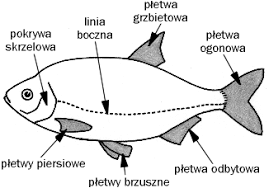 Zadanie Ryby wewnątrz ciała mają pęcherz pławny, wyjaśni do czego on służy (podręcznik str.188)https://wordwall.net/play/911/093/5526LądoweWodnezmienna wilgotność,duże wahania temperatury (powietrze szybko się nagrzewa i szybko oddaje ciepło),duża ilość tlenu,mała gęstość powietrza,duża przejrzystość powietrza.stała wilgotność,małe wahania temperatury (woda wolno się nagrzewa i wolno oddaje ciepło),mniejsza ilość tlenu,duża gęstość wody,mała przejrzystość wody.